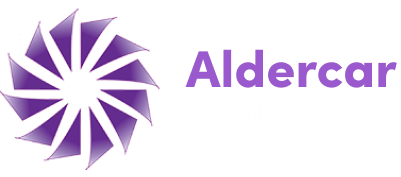 Post-16 Handbook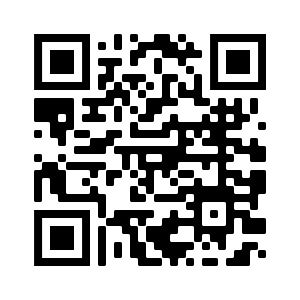 			Mrs F CracknellHead of Post 16Based in the Post 16 Office and P12			Mrs C Brighton			Deputy Head of Post 16Based in the Post 16 office	Year 13 Tutor TeamMr AshleyMrs SullivanMrs Brighton - ThursdaysYear 12 Tutor teamMr WilsonMr GoddardWe would like to take this opportunity to welcome you to Post 16 at Aldercar High School and congratulate you on your achievements so far. This is where your journey into a successful and rewarding career really begins and where you start to become and independent student with your own goals, set and achieved by you.Sixth form is a hard-working and supportive environment where we encourage an instil confidence in each other. We aim to create an environment where students show respect for their peers, staff and the school community. We support your academic achievement along with your social, political, economic, emotional and cultural awareness. With this in mind, we offer a wide range of enrichment opportunities to ensure you receive a broad, well rounded sixth form experience.The sixth form team are here to help YOU; if you require any support, please come and see one of us and we will do all we can to assist. We are really looking forward to working with you and wish you every success on the next steps of your journey.Registration begins at 8.25 and all students must attend registration every day, regardless of when their actual lessons begin. Your tutor is your first point of call if issues arise and it is important that you are in registration for this reason.  Attendance will be monitored on a day-by-day basis.  It is the responsibility of the student to ensure that they are marked present or medical appointments have been properly recorded. Parents will be contacted if students are absent in registration without explanation.Good attendance to lessons is key to allowing students to achieve their best outcomes. Every day missed is 0.5% of the year’s teaching time and can soon add up.  When a student’s attendance drops below 95%, parents will be contacted to discuss this, and this may trigger the underperformance procedure. If an absence is unforeseen parents/carers must telephone the Post 16 Centre (01773 712477 ext 035) or email cbrighton@aldercarhigh.co.uk so the tutor can be informed. It is crucial that any missed work is caught up at the earliest opportunity.  Should there be an extended absence or students are having difficulty catching up work, the tutor, and the Head of Post 16 are available to support them and help students plan a programme for completing missed work.If an absence is known in advance, please inform both Mrs Brighton, the tutor and subject teachers beforehand as well as completing and submitting the ‘Planned Absence’ form – from the Post16 Office. Students should check what work is being covered in any missed lessons, making every effort to keep up with it whilst away (if possible) or immediately on their return.  Regular and punctual attendance is essential.  There are clear links between good attendance and examination success.In the event of staff absence – work will always be set.  Where we are aware of the absence in advance we will endeavour to inform students before the start of the lesson and advise them of the work via electronic means.Holidays should not be planned during term time. In registration, you will be carrying out important PHSE activities focused on developing you as an independent learner as well as your skills for the future. In year 13 you will use this time too to apply for courses for the future.TimetableCopies of these are available from the Post 16 Office or on the Parent App which parents can access.Private StudyThis is an important part of Sixth Form study.  Preparation, research, supplementary reading, written assignments and a range of other out of lesson tasks may occupy more time than taught lessons themselves.  Whilst approximately a third of the timetable time for most students is designated for private study, it is necessary to spend additional time studying in the evenings and at weekends.In year 12 ALL students are expected in school for ALL timetabled periods up until Christmas. This includes all study periods. Students are not, during this time, permitted to be off site for study periods in order to allow you to develop good study habits and for us to ensure that further support is not needed. Students are expected to sign in by 8.25 and sign out at 2.55 unless by prior agreement. The only exception to this is where arrangements have been made for weekly work experience to be carried out off site.After Christmas, students who are achieving good effort grades and have attendance above 96% will be able to agree with their tutors to have up to four study periods a week flexibly from home should they wish but this will only be granted for periods at the end of the day. Year 12 are still expected in registration every day. Students not meeting the minimum requirement for effort and attendance will not be granted the flexible study and can apply again at Easter.In year 13, ALL students are expected in registration every day in order to support you through university and apprenticeship applications. Assuming effort grades from year 12 are satisfactory, year 13 can arrange for up to 4 of their study periods per week to be taken flexibly from home but this cannot be a period 1 or 2. Students who have poor effort in year 12 will have to wait until Christmas of year 13 be able to apply for this.There are study areas for the exclusive use of Sixth Form students.  The Post 16 Study Hub provides specialist resources (including Higher Education prospectuses and careers materials) and working space, as well as access to computers and the internet. There are two working spaces and students are welcome to work alone or in small groups as they see fit. There is a kettle and fridge in the smaller space and students are welcome to bring in supplies and their own mugs and make tea/coffee to have during study time as long as the area is kept clean and tidy and arrangements are made by students to ensure the fridge is kept hygienic.The Refectory this is a Post 16 social space and students are welcome to relax, eat, chat or listen to music in here. Light snacks/meals will also be served from the serving hatch break through to lunchtime.P15 is the computer room in the phoenix centre and can be used by Post 16 students at any time when there is not another lesson going on. Please note it is not exclusively for Post 16 students.Classrooms may be available for groups of Post 16 students to use if the teacher is not teaching – please feel free to ask subject staff if you would like to do this. Art students especially may wish to take advantage of working in a specialise space.Paid EmploymentPost 16 education is full time and students must make best use of ‘Study Periods’ in school. We understand that may students will have part time jobs however these should be secondary to a Post 16 programme of study. We advise that employment is undertaken for no more than 12 - 16 hours per week and it absolutely MUST NOT be carried out in study periods. The school will often arrange certain events during the course of the school day which form part of our statutory obligations and are therefore compulsory to attend and so any flexible study periods are always at the discretion of the post 16 team. Sixth form students have a number or privileges in school and we are working hard to make AHS Post 16 a great place to study. However to ensure that it works effectively, Post 16 students at all levels have a number of responsibilities to ensure that they not only achieve their best but also that they set a good example to other students in the school. We have the following expectations of our Post 16 students.BehaviourHigh standards of conduct are expected from Sixth Form students at all times.  As the most senior students in the school, it is expected that they will act as positive role models, setting an appropriate example for younger students in terms of both conduct and attitude to work.  Mobile phones and other devices must be switched off in classrooms and only used under the direction of class teachers. Within the post 16 areas, students are free to use mobile phones however you should be mindful of them not disturbing others. Earphones must be removed totally in lessons however may be used in the study areas. Within all main school areas we ask that mobiles are not used by post 16 students. We reserve the right to confiscate any that are being used inappropriately.PunctualityStudents are expected in school by 8.25 every day. Arriving late (after 8.45) will be recorded as unauthorised absence and will affect attendance figures. Students who are persistently late to school will trigger the attendance procedure. Students should also arrive on time to all timetabled lessons – again lateness beyond 15 minutes into the session will count against your attendance figures.Dress Code.Within Post 16 there is no formal dress code however we ask students to be mindful of the followingNo extreme piercings or hair colourHoods must be down at all times when in the buildingStudents must ensure their dress is decent and must not wear clothing which shows the midriff or any underwearShorts and skirts must be at mid-thigh or longerVest tops should only be worn if covered with another top or if underwear cannot be seen.Lanyards and Signing inThe school has a safeguarding and fire responsibility to ensure that everyone on site is marked as present and that everyone is identifiable as staff, student or visitor. As such it is essential that students wear their lanyards AT ALL TIMES to identify themselves as a student. If you forget your lanyard you will be sent home to collect it. If you lose your lanyard, replacements can be collected from Mrs Brighton.Your lanyard is also used to sign in and out each day. It is ESSENTIAL that all students swipe in and out at reception or the post 16 office to ensure attendance is recorded and for fire safety. This is non negotiable.If you need to leave site during the day for an appointment or because you are ill, you must get permission from Mrs Brighton.ProgressStudent progress is monitored throughout the year.  Target grades (based on prior attainment and cognitive ability) will be set early in the course and subject teachers will report formally on progress once in the autumn term and once in the spring term.  Targets will constantly be reviewed in the light of progress to ensure that they provide the appropriate level of challenge.There will be regular progress discussions between student and tutor throughout the year.  Parents will have the opportunity to meet with tutors on parents’ evenings (one in year 12 and one in year 13).All student progress will be monitored by subject and form tutors as well as the Head of Post 16.  Where a student falls behind or is at risk of underachieving, a range of intervention strategies will be put in place to try to ensure that the student is successful.  Students need to achieve 95% attendance in Year 12 to continue into Year 13.Since September 2013 it has been a legal requirement that all Post 16 students undertake a ‘study programme’.  This is made up in the following way:As part of this, it is compulsory for students to take part in a minimum number of qualification hours, usually equating to 3 qualifications at post 16. As such, we do not usually allow students to drop a subject and not pick a new one up, this results in too few hours.Course Changes.Your subject choices will likely have been made over a number of months or years but you still may not be sure that they are right for you. During the first few weeks there may be flexibility to change your courses however please remember:Some subjects may not have space for new studentsA new choice would have to be from an appropriate option blockThere are no easy subjects at Post 16 – all level 3 study has it’s challenges We ask that students undertake at least 2 weeks of lessons in a subject before asking to make a change. If you wish to change, you must contact Mrs Cracknell who will arrange to meet with you to discuss the request. E MailThe quickest way for us to communicate with all of the post 16 students is via e mail. Important information is shared on e-mail including details of events, trips and enrichment opportunities. It is a requirement of post 16 that you check your school e mail daily – we would suggest having it set up on your mobile phone to ensure that you don’t miss important information.Sixth Form BursaryThe sixth form bursary is a government fund available to students for whom access to further education is inhibited by financial constraints. This can be used towards travel costs, resources, books or IT. See the separate bursary guidance or Mrs Brighton for more information.Health & SafetyInstructions on dress, hair and personal protective equipment must be followed in relation to specific subjects with identified H&S implications.  Failure to follow these instructions will mean you are unable to participate in that particular lessonStudents will be supplied with a lanyard attached to a photograph. This is to be worn around the neck at ALL times. This is used to scan in and out of Post-16 and supports safeguarding. Failure to wear it will result in parents being contacted and the student sent home to collect. Use of Mobile Phones are permitted at the Post-16 Centre. NO mobiles to be used in the corridors or hall in mainschool  Smoking including E-cigarettes will not be permitted anywhere on the School site (inside and outside)On hearing the fire alarm leave the building immediately, following emergency exit signs and make your way to the Fire Assembly Point (by the basketball court), do not stop to collect belongs, or use lifts.  Do no re-enter the building until instructed to do so by a member of staff.  Students timetabled in main school will use the designated meeting points.On discovering a fire, alert a member of staff immediately, if possible and get out of the building following the instructions above.  If there are no members of staff available, activate the nearest alarm and make your way to the fire assembly point.Deliberate misuse of the fire alarms and extinguishers, is very serious and will be treated as misconduct.  It is also a criminal offence.First Aid and MedicationIf students feel unwell, are involved in, or witness an accident, report to the Post 16 Office who will contact a First Aider. Staff do not keep stocks of, nor are they allowed to dispense drugs or medication.  However, they are able to provide advice and emergency first aid before referring you for other help if needed.  Car Parking and Driving on SiteThere is very limited parking, therefore priority will be given to students accessing from a significant distance and/or with disabilities.  Where parking is allocated, a permit available from the Mrs Brighton and must be displayed in the vehicle.  This will be revoked if driving on site is irresponsible. Student parking on site is at the top of the main drive only.DisclaimerWhilst we accept students may choose to bring items of value into school, the school accepts NO responsibility for their security whilst on the school premises.Work ExperienceWork experience is a compulsory part of post 16 programmes of study. Students are expected to contribute to the greater school environment by volunteering across the school for at least 1 hour per week. This can be in any area and should be arranged by students directly with school staff. Student can work as helpers in lower year’s classes, helping with technicians across the school, admin support for staff or within the art or PE department. Students should arrange this directly in the area they wish to work in and record this on their unifrog account.At the end of year 12 there is a week work experience block. This is compulsory for all student and must not be carried out at a student’s usual place of part time employment. We would suggest looking for this from the start of year 12 as placements can be hard to find. This does not need to be directly related to a student’s eventual career aim and students should not worry about the actual type of work, more the skills it can give them.Extra-Curricular OpportunitiesOne of the main things that school based post 16 setting can offer is in supporting students to be well developed individuals with a raft of skills to take with them in their future careers. As such we have an enrichment programme in which students can work towards in house awards which recognise their achievements out of the classroom. To facilitate this, there are a range of extra-curricular opportunities for students in Post-16.  These activities help to develop our students in to well-rounded, fully informed and confident individuals who are able to make a positive contribution to their immediate and wider community. In addition, these activities aim to encourage the development of life skills which both universities and employers favour as they enhance your references or CV.Students are expected to select from a range of enrichment activities. These include:Buddy readingClassroom SupportCommunity ServiceCommunity Sports Leaders AwardExtended Project qualificationNational Citizenship ServiceSports and Fitness sessionsPost-16 Student CouncilCurricula support in Lower SchoolMentoring Lower School StudentsVolunteering at parents eveningsWorking across school departmentsWe are continually adding to extra-curricular activities and seek to listen to what our students ask for.  If there are activities that you would like to see us offer, please talk to us about it. Programme of EventsThroughout the school year we organise a wide range of events, not just for our students but for parents too.UCAS WorkshopsCV & Job Application WorkshopsRoad Safety DayUCAS Parents Information Meeting and finance talkBlooms workshopsHigher Education FairParents Communication evenings/weeksTrips including to LondonMasterclasses at various UniversitiesNottingham Trent University Summer SchoolStudy Skills & Team BuildingTalk the Talk workshops.Useful websiteswww.aldercarhighschool.co.ukwww.ucas.comwww.direct.gov.uk/studentfinancewww.nus.org.uk/nus-extrawww.vinspired.comwww.nhsdirect.nhs.ukwww.bbc.co.uk/derbyAny questions please call the Post 16 Office on ext 035 or email cbrighton@aldercarhigh.co.ukA Study Programme 16-19A substantial qualification(e.g. BTEC Tech Award(L2) Nationals(L3) or GCE A levels)English and Maths to Level 2 (if not already)Preparation for work and/or Work experienceTutorial, enrichment, non-qualification activity including enrichment